О Т К Р Ы Т О Е    А К Ц И О Н Е Р Н О Е     О Б Щ Е С Т В О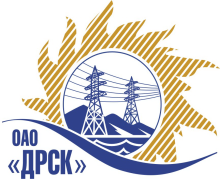 Протокол заседания  закупочной комиссиипо выбору подрядчикаПредмет закупки:Выбор организации среди подрядчиков, заключивших рамочное соглашение на Выполнение проектно-изыскательских, строительно-монтажных и пусконаладочных работ по объектам распределительных сетей при технологическом присоединении потребителей для нужд филиала ОАО «ДРСК» «Приморские ЭС по результатам конкурса (закупка №953 раздел 3.1.) по выполнению работ:               Лот №1 - «Выполнение мероприятий по технологическому присоединению заявителей с максимальной мощностью до 150 кВт на территории СП «Приморские Южные ЭС».   	Подлот №10 - «максимальной мощностью до 150 кВт на территории СП «Приморские Южные ЭС» (Шкотовский район, с. Многоудобное, п. Штыково, с. Центральное);             Подлот №11 – Выполнение мероприятий по технологическому присоединению заявителей с максимальной мощностью до 150 кВт на территории СП «Приморские Южные ЭС» (Надеждинский район, с. Соловей ключ).            Лот 2 - «Выполнение мероприятий по технологическому присоединению заявителей с максимальной мощностью до 150 кВт на территории СП «Приморские Центральные ЭС»           Подлот №5 -  «Выполнение мероприятий по технологическому присоединению заявителей с максимальной мощностью до 150 кВт на территории СП «Приморские Центральные ЭС» (Уссурийский район, с. Дубовый ключ).     Закупка проводится согласно ГКПЗ 2012г. раздела  2.2.1 «Услуги ТПиР»                № 953  на основании приказа ОАО «ДРСК» от  11.02.2013 г. № 36.      Плановая стоимость закупки:    По  закупке №953 лот 1:	                                                              Подлот №10 – 7 125 940,00  руб.;                                                                          Подлот №11 – 7 456 230,00 руб.                                                                              По  закупке №953 лот 2:                                                                         Под лот №4 -  848 830,00 руб.Присутствовали:Председатель Закупочной комиссии:Юхимук В.А. –зам. генерального директора по логистике и обеспечению управленческой деятельности ОАО «ДРСК».Заместитель председателя Закупочной комиссии: Коржов С.А. - директор по МТО ОАО «ДРСК»; Члены Закупочной комиссии:Тищенко Е.Н. – директор по инвестициям ОАО «ДРСК».Голота М.Н.  - директор по эксплуатации и ремонту ОАО «ДРСК»;Игнатова Е.А. – директор по финансам ОАО «ДРСК»;Лаптев И.А. – начальник службы экономической безопасности и режима ОАО «ДРСК»;Хромов С.Л. - зам. начальника Департамента - начальник отдела методологии, контроля и сводной отчетности закупок Департамента закупок ОАО «РАО Энергетические системы Востока» (субъект права «вето»)Ответственный секретарь Закупочной комиссии:Моторина О.А. – начальник отдела конкурсных закупок ОАО «ДРСК».Технический  секретарь комиссии: Терновой Р.П.  – ведущий инженер отдела конкурсных закупок ОАО «ДРСК».СЛУШАЛИ:  ведущего инженера ОКЗ ОАО «ДРСК» - Тернового Р.П. Согласно ГКПЗ 2012г., раздел  № 3.1  «Услуги ТПиР»  закупка № 953 был подготовлен приказ ОАО «ДРСК»  № 36 от 11.02.2013 года о проведении закупочной процедуры на право заключения договора подряда:Выполнение проектно-изыскательских, строительно-монтажных и пусконаладочных работ по объектам распределительных сетей при технологическом присоединении потребителей для нужд филиала ОАО «ДРСК» «Приморские ЭС.Извещение о проведении закрытого запроса цен было размещено на официальном сайте госзакупок zakupki.gov.ru, торговой электронной площадке «b2b-energo.ru» в разделе «Копии публикаций», а так же на внешнем сайте ОАО «ДРСК» в разделе «Закупки По завершении срока действия объявления, поступили предложения от подрядчиков: ООО «Уссурэлектромонтаж»  г. Уссурийск (лот №5), ООО «Эрланг» г. Владивосток               ( лот №10,11),  ООО «ЭДС» г. Уссурийск (лот № 10,11,5),  ОАО «Дальэнергоспецремонт» г. Владивосток (лот №10,11,5), Филиал ОАО «ВСЭСС» Дальнереченская мехколонна №16, г. Уссурийск (лот №10,11), ООО «ДВ-Энергосервис» г. Владивосток, ООО «ПримЭнергоМонтаж» г. Владивосток.Члены Закупочной комиссии изучили поступившие  ценовые  и технические предложения. 2. О признании ценовых предложений соответствующими (несоответствующими)  условиям запроса ценНа основании экспертного заключения специалистов филиала  ОАО «ДРСК» «Приморские  ЭС» предложения: ООО «Уссурэлектромонтаж»  г. Уссурийск (лот №5), ООО «ЭДС» г. Уссурийск (лот № 10,11,5),  ОАО «Дальэнергоспецремонт» г. Владивосток (лот №10,11,5), Филиал ОАО «ВСЭСС» Дальнереченская мехколонна №16, г. Уссурийск (лот №10,11), ООО «ДВ-Энергосервис» г. Владивосток, ООО «ПримЭнергоМонтаж» г. Владивосток предлагается признать соответствующими условиям закрытого запроса цен.Предложение ООО «Эрланг» г. Владивосток  ( лот №10,11) предлагается отклонить ка не соответствующее ТЗ ( сроки выполнения работ увеличены, что не соответствует техническому заданию п.7).3. О ранжировке ценовых ПредложенийВ соответствии с условиями закрытого запроса цен и на основании решения эксперта -специалиста филиала ОАО «ДРСК»  «Приморские ЭС» предлагается ранжировать коммерческие предложения в следующем порядке.Лот №1   Подлот №10 - «максимальной мощностью до 150 кВт на территории СП «Приморские Южные ЭС» (Шкотовский район, с. Многоудобное, п. Штыково, с. Центральное)1 место: Филиал «ВСЭСС» Приморская механизированная колонна №16                     г. Уссурийск. Предложение на сумму –  3 886 573,50  рублей без учета НДС,  итоговая стоимость с учетом НДС – 4 586 156,73  руб. Стоимость является окончательной и корректировке не подлежит. Сроки выполнения работ: Начало выполнения  работ – с момента заключения договора; окончание выполнения работ – 20 апреля 2013 г. Условия финансирования – без аванса. Текущие платежи выплачиваются Заказчиком (ежемесячно или за этап) в течение 30 календарных дней с момента подписания актов выполненных работ обеими сторонами. Гарантийные обязательства: гарантия на выполненные работы 36 месяцев. Гарантии на поставляемое оборудование: 36 месяцев. Предложение имеет правовой статус оферты и действует до 19 мая  2013г.  2 место:  ООО «ДВ-Энергосервис» г. Владивосток.  Предложение на сумму –  4 056 102,00  рублей без учета НДС,  итоговая стоимость с учетом НДС – 4 786 200,36 руб. Стоимость является окончательной и корректировке не подлежит. Сроки выполнения работ: Начало выполнения  работ – с момента заключения договора; окончание выполнения работ – 20 апреля  2013 г. Условия финансирования – без аванса. Текущие платежи выплачиваются Заказчиком (ежемесячно или за этап) в течение 30 календарных дней с момента подписания актов выполненных работ обеими сторонами. Гарантийные обязательства: гарантия на выполненные работы 36 месяцев. Гарантии на поставляемое оборудование: 36 месяца. Предложение имеет правовой статус оферты и действует в течение 100 календарных  дней, с даты вскрытия конвертов.3 место:  ООО   «ЭДС»  г. Уссурийск. Предложение на сумму –  4 469 277,00  рублей без учета НДС,  итоговая стоимость с учетом НДС – 5 273 746,86  руб. Стоимость является окончательной и корректировке не подлежит. Сроки выполнения работ: Начало выполнения  работ – с момента заключения договора; окончание выполнения работ – 45 рабочих дней. Условия финансирования – без аванса. Текущие платежи выплачиваются Заказчиком (ежемесячно или за этап) в течение 30 календарных дней с момента подписания актов выполненных работ обеими сторонами. Гарантийные обязательства: гарантия на выполненные работы 36 месяцев. Гарантии на поставляемое оборудование: 36 месяцев. Предложение имеет правовой статус оферты и действует до 31 мая  2013г. 4  место: ОАО «Дальэнергоспецремонт» г. Владивосток. Предложение на сумму –  5 168 434,70  рублей без учета НДС,  итоговая стоимость с учетом НДС – 6 098 752,95 руб. Стоимость является окончательной и корректировке не подлежит. Сроки выполнения работ: Начало выполнения  работ – с момента заключения договора; окончание выполнения работ – 20 апреля  2013 г. Условия финансирования – без аванса. Текущие платежи выплачиваются Заказчиком (ежемесячно или за этап) в течение 30 календарных дней с момента подписания актов выполненных работ обеими сторонами. Гарантийные обязательства: гарантия на выполненные работы 36 месяцев. Гарантии на поставляемое оборудование: 36 месяцев. Предложение имеет правовой статус оферты и действует до 29 мая 2013г. Подлот №11 – Выполнение мероприятий по технологическому присоединению заявителей с максимальной мощностью до 150 кВт на территории СП «Приморские Южные ЭС» (Надеждинский район, с. Соловей ключ)1 место: ООО «ДВ-Энергосервис» г. Владивосток.  Предложение на сумму –  4 546 420,00  рублей без учета НДС,  итоговая стоимость с учетом НДС – 5 364 775,60 руб. Стоимость является окончательной и корректировке не подлежит. Сроки выполнения работ: Начало выполнения  работ – с момента заключения договора; окончание выполнения работ – 20 мая  2013 г. Условия финансирования – без аванса. Текущие платежи выплачиваются Заказчиком (ежемесячно или за этап) в течение 30 календарных дней с момента подписания актов выполненных работ обеими сторонами. Гарантийные обязательства: гарантия на выполненные работы 36 месяцев. Гарантии на поставляемое оборудование: не более гарантийного срока завода производителя. Предложение имеет правовой статус оферты и действует в течение 100 календарных  дней, с даты вскрытия конвертов. 2 место:  Филиал «ВСЭСС» Приморская механизированная колонна №16                     г. Уссурийск. Предложение на сумму –  4 556 106,48  рублей без учета НДС,  итоговая стоимость с учетом НДС – 5 376 205,65  руб. Стоимость является окончательной и корректировке не подлежит. Сроки выполнения работ: Начало выполнения  работ – с момента заключения договора; окончание выполнения работ – 20 мая  2013 г. Условия финансирования – без аванса. Текущие платежи выплачиваются Заказчиком (ежемесячно или за этап) в течение 30 календарных дней с момента подписания актов выполненных работ обеими сторонами. Гарантийные обязательства: гарантия на выполненные работы 36 месяцев. Гарантии на поставляемое оборудование: 36 месяцев. Предложение имеет правовой статус оферты и действует до 19 мая  2013г.3 место:  ООО   «ЭДС»  г. Уссурийск. Предложение на сумму –  4 752 921,00  рублей без учета НДС,  итоговая стоимость с учетом НДС – 5 608 446,78  руб. Стоимость является окончательной и корректировке не подлежит. Сроки выполнения работ: Начало выполнения  работ – с момента заключения договора; окончание выполнения работ – 45 рабочих дней. Условия финансирования – без аванса. Текущие платежи выплачиваются Заказчиком (ежемесячно или за этап) в течение 30 календарных дней с момента подписания актов выполненных работ обеими сторонами. Гарантийные обязательства: гарантия на выполненные работы 36 месяцев. Гарантии на поставляемое оборудование: 36 месяцев. Предложение имеет правовой статус оферты и действует до 31 мая  2013г. 4  место: ОАО «Дальэнергоспецремонт» г. Владивосток. Предложение на сумму –  5 758 115,00  рублей без учета НДС,  итоговая стоимость с учетом НДС – 6 794 575,70 руб. Стоимость является окончательной и корректировке не подлежит. Сроки выполнения работ: Начало выполнения  работ – с момента заключения договора; окончание выполнения работ – 20 мая 2013 г. Условия финансирования – без аванса. Текущие платежи выплачиваются Заказчиком (ежемесячно или за этап) в течение 30 календарных дней с момента подписания актов выполненных работ обеими сторонами. Гарантийные обязательства: гарантия на выполненные работы 36 месяцев. Гарантии на поставляемое оборудование: 36 месяцев. Предложение имеет правовой статус оферты и действует до 29 мая 2013г. 5 место: ООО «ПримЭнергоМонтаж» г. Владивосток.  Предложение на сумму –  5 938 082,20  рублей без учета НДС,  итоговая стоимость с учетом НДС – 7 006 937,00 руб. Стоимость является окончательной и корректировке не подлежит. Сроки выполнения работ: Начало выполнения  работ – с момента заключения договора; окончание выполнения работ – 20 мая  2013 г. Условия финансирования – без аванса. Текущие платежи выплачиваются Заказчиком (ежемесячно или за этап) в течение 30 календарных дней с момента подписания актов выполненных работ обеими сторонами. Гарантийные обязательства: гарантия на выполненные работы 24 месяца. Гарантии на поставляемое оборудование: 36 месяца. Предложение имеет правовой статус оферты и действует в течение 90  дней, с даты вскрытия конвертов.Лот №2 Подлот №5 -  «Выполнение мероприятий по технологическому присоединению заявителей с максимальной мощностью до 150 кВт на территории СП «Приморские Центральные ЭС» (Уссурийский район, с. Дубовый ключ).1 место: ООО «ЭДС» г. Уссурийск. Предложение на сумму –  580 485,00 рублей без учета НДС,  итоговая стоимость с учетом НДС – 684 972,30  руб. Стоимость является окончательной и корректировке не подлежит. Начало выполнения  работ – с момента заключения договора; окончание выполнения работ – 45 рабочих дней. Условия финансирования – без аванса. Текущие платежи выплачиваются Заказчиком (ежемесячно или за этап) в течение 30 календарных дней с момента подписания актов выполненных работ обеими сторонами. Гарантийные обязательства: гарантия на выполненные работы 36 месяцев. Гарантии на поставляемое оборудование: 36 месяцев. Предложение имеет правовой статус оферты и действует  до 31 мая 2013г. 2 место: ООО «Уссурэлектромонтаж» г. Уссурийск . Предложение на сумму –  586 214,65  рублей без учета НДС,  итоговая стоимость с учетом НДС – 691 733,30  руб. Стоимость является окончательной и корректировке не подлежит. Сроки выполнения работ: Начало выполнения  работ – с момента заключения договора; окончание выполнения работ – 20 мая  2013 г. Условия финансирования – без аванса. Текущие платежи выплачиваются Заказчиком (ежемесячно или за этап) в течение 30 календарных дней с момента подписания актов выполненных работ обеими сторонами. Гарантийные обязательства: гарантия на выполненные работы 36 месяцев. Гарантии на поставляемое оборудование: 36 месяцев. Предложение имеет правовой статус оферты и действует до 18 апреля  2013г. 3 место: ОАО «Дальэнергоспецремонт» г. Владивосток. Предложение на сумму –  809 943,00  рублей без учета НДС,  итоговая стоимость с учетом НДС – 955 732,74 руб. Стоимость является окончательной и корректировке не подлежит. Сроки выполнения работ: Начало выполнения  работ – с момента заключения договора; окончание выполнения работ – 20 мая  2013 г. Условия финансирования – без аванса. Текущие платежи выплачиваются Заказчиком (ежемесячно или за этап) в течение 30 календарных дней с момента подписания актов выполненных работ обеими сторонами. Гарантийные обязательства: гарантия на выполненные работы 36 месяцев. Гарантии на поставляемое оборудование: 36 месяцев. Предложение имеет правовой статус оферты и действует до 29 мая  2013г.4 место: ООО «ДВ-Энергосервис» г. Владивосток.  Предложение на сумму –  828 071,00  рублей без учета НДС,  итоговая стоимость с учетом НДС – 977 123,78 руб. Стоимость является окончательной и корректировке не подлежит. Сроки выполнения работ: Начало выполнения  работ – с момента заключения договора; окончание выполнения работ – 20 мая  2013 г. Условия финансирования – без аванса. Текущие платежи выплачиваются Заказчиком (ежемесячно или за этап) в течение 30 календарных дней с момента подписания актов выполненных работ обеими сторонами. Гарантийные обязательства: гарантия на выполненные работы 36 месяцев. Гарантии на поставляемое оборудование: не более гарантийного срока завода производителя. Предложение имеет правовой статус оферты и действует в течение 100 календарных  дней, с даты вскрытия конвертов.Для наглядности, ранжировка ценовых предложений в табличную форму:4. Об определении Победителя закрытого запроса цен.Комиссия на своем заседании рассмотрела материалы Предложений и приняла решение признать Победителем  закрытого запроса цен на   право заключения договора подряда: Лот №1   Подлот №10 - «максимальной мощностью до 150 кВт на территории СП «Приморские Южные ЭС» (Шкотовский район, с. Многоудобное, п. Штыково, с. Центральное)Филиал «ВСЭСС» Приморская механизированная колонна №16                     г. Уссурийск. Предложение на сумму –  3 886 573,50  рублей без учета НДС,  итоговая стоимость с учетом НДС – 4 586 156,73  руб. Стоимость является окончательной и корректировке не подлежит. Сроки выполнения работ: Начало выполнения  работ – с момента заключения договора; окончание выполнения работ – 20 апреля 2013 г. Условия финансирования – без аванса. Текущие платежи выплачиваются Заказчиком (ежемесячно или за этап) в течение 30 календарных дней с момента подписания актов выполненных работ обеими сторонами. Гарантийные обязательства: гарантия на выполненные работы 36 месяцев. Гарантии на поставляемое оборудование: 36 месяцев. Предложение имеет правовой статус оферты и действует до 19 мая  2013г. Подлот №11 – Выполнение мероприятий по технологическому присоединению заявителей с максимальной мощностью до 150 кВт на территории СП «Приморские Южные ЭС» (Надеждинский район, с. Соловей ключ)ООО «ДВ-Энергосервис» г. Владивосток.  Предложение на сумму –  4 546 420,00  рублей без учета НДС,  итоговая стоимость с учетом НДС – 5 364 775,60 руб. Стоимость является окончательной и корректировке не подлежит. Сроки выполнения работ: Начало выполнения  работ – с момента заключения договора; окончание выполнения работ – 20 мая  2013 г. Условия финансирования – без аванса. Текущие платежи выплачиваются Заказчиком (ежемесячно или за этап) в течение 30 календарных дней с момента подписания актов выполненных работ обеими сторонами. Гарантийные обязательства: гарантия на выполненные работы 36 месяцев. Гарантии на поставляемое оборудование: не более гарантийного срока завода производителя. Предложение имеет правовой статус оферты и действует в течение 100 календарных  дней, с даты вскрытия конвертов.Лот №2 Подлот №5 -  «Выполнение мероприятий по технологическому присоединению заявителей с максимальной мощностью до 150 кВт на территории СП «Приморские Центральные ЭС» (Уссурийский район, с. Дубовый ключ).ООО «ЭДС» г. Уссурийск. Предложение на сумму –  580 485,00 рублей без учета НДС,  итоговая стоимость с учетом НДС – 684 972,30  руб. Стоимость является окончательной и корректировке не подлежит. Начало выполнения  работ – с момента заключения договора; окончание выполнения работ – 45 рабочих дней. Условия финансирования – без аванса. Текущие платежи выплачиваются Заказчиком (ежемесячно или за этап) в течение 30 календарных дней с момента подписания актов выполненных работ обеими сторонами. Гарантийные обязательства: гарантия на выполненные работы 36 месяцев. Гарантии на поставляемое оборудование: 36 месяцев. Предложение имеет правовой статус оферты и действует  до 31 мая 2013г. РЕШИЛИ: Принять к сведению и одобрить отчет об оценке Предложений. Признать Предложения ООО «Уссурэлектромонтаж»  г. Уссурийск (лот №5), ООО «ЭДС» г. Уссурийск (лот № 10,11,5),  ОАО «Дальэнергоспецремонт» г. Владивосток (лот №10,11,5), Филиал ОАО «ВСЭСС» Дальнереченская мехколонна №16, г. Уссурийск (лот №10,11), ООО «ДВ-Энергосервис» г. Владивосток, ООО «ПримЭнергоМонтаж» г. Владивосток  соответствующими условиям Запроса цен.Предложение  ООО «Эрланг» г. Владивосток    ( лот №10,11) отклонить.Утвердить итоговую ранжировку Предложений с 1 по 3 место: Лот №1   Подлот №10 - «максимальной мощностью до 150 кВт на территории СП «Приморские Южные ЭС» (Шкотовский район, с. Многоудобное, п. Штыково, с. Центральное)1 место: Филиал «ВСЭСС» Приморская механизированная колонна №16                     г. Уссурийск. 2 место:  ООО «ДВ-Энергосервис» г. Владивосток.  3 место:  ООО   «ЭДС»  г. Уссурийск. Подлот №11 – Выполнение мероприятий по технологическому присоединению заявителей с максимальной мощностью до 150 кВт на территории СП «Приморские Южные ЭС» (Надеждинский район, с. Соловей ключ)1 место: ООО «ДВ-Энергосервис» г. Владивосток 2 место:  Филиал «ВСЭСС» Приморская механизированная колонна №16                     г. Уссурийск. 3 место:  ООО   «ЭДС»  г. Уссурийск. Лот №2 Подлот №5 -  «Выполнение мероприятий по технологическому присоединению заявителей с максимальной мощностью до 150 кВт на территории СП «Приморские Центральные ЭС» (Уссурийский район, с. Дубовый ключ).1 место: ООО «ЭДС» г. Уссурийск. 2 место: ООО «Уссурэлектромонтаж» г. Уссурийск . 3 место: ОАО «Дальэнергоспецремонт» г. Владивосток. 4. Признать Победителем  закрытого запроса цен на  право заключения договора подряда: Лот №1«Выполнение мероприятий по технологическому присоединению заявителей с максимальной мощностью до 150 кВт на территории СП «Приморские Южные ЭС»   Подлот №10 - «максимальной мощностью до 150 кВт на территории СП «Приморские Южные ЭС» (Шкотовский район, с. Многоудобное, п. Штыково, с. Центральное)Филиал «ВСЭСС» Приморская механизированная колонна №16   г. Уссурийск. Предложение на сумму –  3 886 573,50  рублей без учета НДС,  итоговая стоимость с учетом НДС – 4 586 156,73  руб. Стоимость является окончательной и корректировке не подлежит. Сроки выполнения работ: Начало выполнения  работ – с момента заключения договора; окончание выполнения работ – 20 апреля 2013 г. Условия финансирования – без аванса. Текущие платежи выплачиваются Заказчиком (ежемесячно или за этап) в течение 30 календарных дней с момента подписания актов выполненных работ обеими сторонами. Гарантийные обязательства: гарантия на выполненные работы 36 месяцев. Гарантии на поставляемое оборудование: 36 месяцев. Предложение имеет правовой статус оферты и действует до 19 мая  2013г. Подлот №11 – Выполнение мероприятий по технологическому присоединению заявителей с максимальной мощностью до 150 кВт на территории СП «Приморские Южные ЭС» (Надеждинский район, с. Соловей ключ)ООО «ДВ-Энергосервис» г. Владивосток.  Предложение на сумму –  4 546 420,00  рублей без учета НДС,  итоговая стоимость с учетом НДС – 5 364 775,60 руб. Стоимость является окончательной и корректировке не подлежит. Сроки выполнения работ: Начало выполнения  работ – с момента заключения договора; окончание выполнения работ – 20 мая  2013 г. Условия финансирования – без аванса. Текущие платежи выплачиваются Заказчиком (ежемесячно или за этап) в течение 30 календарных дней с момента подписания актов выполненных работ обеими сторонами. Гарантийные обязательства: гарантия на выполненные работы 36 месяцев. Гарантии на поставляемое оборудование: не более гарантийного срока завода производителя. Предложение имеет правовой статус оферты и действует в течение 100 календарных  дней, с даты вскрытия конвертов.Лот 2: «Выполнение мероприятий по технологическому присоединению заявителей с максимальной мощностью до 150 кВт на территории СП «Приморские Центральные ЭС»             Подлот №5 -  «Выполнение мероприятий по технологическому присоединению заявителей с максимальной мощностью до 150 кВт на территории СП «Приморские Центральные ЭС» (Уссурийский район, с. Дубовый ключ).ООО «ЭДС» г. Уссурийск. Предложение на сумму –  580 485,00 рублей без учета НДС,  итоговая стоимость с учетом НДС – 684 972,30  руб. Стоимость является окончательной и корректировке не подлежит. Начало выполнения  работ – с момента заключения договора; окончание выполнения работ – 45 рабочих дней. Условия финансирования – без аванса. Текущие платежи выплачиваются Заказчиком (ежемесячно или за этап) в течение 30 календарных дней с момента подписания актов выполненных работ обеими сторонами. Гарантийные обязательства: гарантия на выполненные работы 36 месяцев. Гарантии на поставляемое оборудование: 36 месяцев. Предложение имеет правовой статус оферты и действует  до 31 мая 2013г. РЕЗУЛЬТАТЫ ГОЛОСОВАНИЯ:«За» __9___ членов закупочной комиссии.«Против» ___0___ членов закупочной комиссии.«Отсутствует» ___0___ членов закупочной комиссии.Подписи членов Закупочной комиссии:Согласованно: Чеховский П.Г. – директор по перспективному развитию и технологическому присоединению ОАО «ДРСК»«____»____________2013 г.                                                           ______________________                                ДАЛЬНЕВОСТОЧНАЯ РАСПРЕДЕЛИТЕЛЬНАЯ СЕТЕВАЯ КОМПАНИЯУл.Шевченко, 28,   г.Благовещенск,  675000,     РоссияТел: (4162) 397-359; Тел/факс (4162) 397-200, 397-436Телетайп    154147 «МАРС»;         E-mail: doc@drsk.ruОКПО 78900638,    ОГРН  1052800111308,   ИНН/КПП  2801108200/280101001.02.2013г.г. Благовещенск№                 /УТПиРНаименование участника закупочной процедурыПлановая стоимость лота, в руб. без учета НДСПредложенная стоимость, в руб.Предложенная стоимость, в руб.Р/мНаименование участника закупочной процедурыПлановая стоимость лота, в руб. без учета НДСбез НДСс учетом НДСЛот№1Подлот №10 - «максимальной мощностью до 150 кВт на территории СП «Приморские Южные ЭС» (Шкотовский район, с. Многоудобное, п. Штыково, с. Центральное)Подлот №10 - «максимальной мощностью до 150 кВт на территории СП «Приморские Южные ЭС» (Шкотовский район, с. Многоудобное, п. Штыково, с. Центральное)Подлот №10 - «максимальной мощностью до 150 кВт на территории СП «Приморские Южные ЭС» (Шкотовский район, с. Многоудобное, п. Штыково, с. Центральное)Подлот №10 - «максимальной мощностью до 150 кВт на территории СП «Приморские Южные ЭС» (Шкотовский район, с. Многоудобное, п. Штыково, с. Центральное)Подлот №10 - «максимальной мощностью до 150 кВт на территории СП «Приморские Южные ЭС» (Шкотовский район, с. Многоудобное, п. Штыково, с. Центральное)Филиал ОАО «ВСЭСС» ПМК 16, г. Уссурийск7 125 940,003 886 573,504 586 156,731ООО «ДВ-Энергосервис» г. Владивосток7 125 940,004 056 102,004 786 200,362ООО «ЭДС» г. Уссурийск7 125 940,004 469 277,005 273 746,863ОАО «Дальэнергоспецремонт» г. Владивосток7 125 940,005 168 434,706 098 752,954Подлот №11 – Выполнение мероприятий по технологическому присоединению заявителей с максимальной мощностью до 150 кВт на территории СП «Приморские Южные ЭС» (Надеждинский район, с. Соловей ключ)Подлот №11 – Выполнение мероприятий по технологическому присоединению заявителей с максимальной мощностью до 150 кВт на территории СП «Приморские Южные ЭС» (Надеждинский район, с. Соловей ключ)Подлот №11 – Выполнение мероприятий по технологическому присоединению заявителей с максимальной мощностью до 150 кВт на территории СП «Приморские Южные ЭС» (Надеждинский район, с. Соловей ключ)Подлот №11 – Выполнение мероприятий по технологическому присоединению заявителей с максимальной мощностью до 150 кВт на территории СП «Приморские Южные ЭС» (Надеждинский район, с. Соловей ключ)Подлот №11 – Выполнение мероприятий по технологическому присоединению заявителей с максимальной мощностью до 150 кВт на территории СП «Приморские Южные ЭС» (Надеждинский район, с. Соловей ключ)ООО «ДВ-Энергосервис» г. Владивосток7 456 230,004 546 420,005 364 775,601 Филиал ОАО «ВСЭСС» ПМК 16, г. Уссурийск7 456 230,004 556 106,485 376 205,652ООО «ЭДС» г. Уссурийск7 456 230,004 752 921,005 608 446,783ОАО «Дальэнергоспецремонт» г. Владивосток7 456 230,005 758 115,006 794 575,704ООО «ПримЭнергоМонтаж» г. Владивосток7 456 230,005 938 082,207 006 937,005                       Лот №2                       Лот №2                       Лот №2                       Лот №2                       Лот №2Подлот №5 -  «Выполнение мероприятий по технологическому присоединению заявителей с максимальной мощностью до 150 кВт на территории СП «Приморские Центральные ЭС» (Уссурийский район, с. Дубовый ключ)Подлот №5 -  «Выполнение мероприятий по технологическому присоединению заявителей с максимальной мощностью до 150 кВт на территории СП «Приморские Центральные ЭС» (Уссурийский район, с. Дубовый ключ)Подлот №5 -  «Выполнение мероприятий по технологическому присоединению заявителей с максимальной мощностью до 150 кВт на территории СП «Приморские Центральные ЭС» (Уссурийский район, с. Дубовый ключ)Подлот №5 -  «Выполнение мероприятий по технологическому присоединению заявителей с максимальной мощностью до 150 кВт на территории СП «Приморские Центральные ЭС» (Уссурийский район, с. Дубовый ключ)Подлот №5 -  «Выполнение мероприятий по технологическому присоединению заявителей с максимальной мощностью до 150 кВт на территории СП «Приморские Центральные ЭС» (Уссурийский район, с. Дубовый ключ)ООО «ЭДС» г. Уссурийск 848 830,00580 485,00684 972,301ООО «Уссурэлектромонтаж» г. Уссурийск848 830,00586 214,65691 733,302ОАО «Дальэнергоспецремонт» г. Владивосток848 830,00809 943,00955 732,743ООО «ДВ-Энергосервис» г. Владивосток848 830,00828 071,00977 123,784Председатель Закупочной комиссии:  Юхимук В.А. –зам. генерального директора по логистике и обеспечению управленческой деятельности ОАО «ДРСК»«____»___________2013г.     _________________________Зам. Председателя Закупочной комиссии:   Коржов С.А. – директор по МТО ОАО «ДРСК»«____»___________2013г.    _________________________Члены Закупочной комиссии:  Тищенко Е.Н. –   директор по инвестициям ОАО «ДРСК»  «____»___________2013г. Игнатова Е.А. – директор по финансам ОАО «ДРСК» «____»___________2013г. Голота М.Н. – директор по эксплуатации и ремонту ОАО «ДРСК» «____»___________2013г.Лаптев И.А. – начальник службы экономической безопасности и режима ОАО «ДРСК» «____»___________2013г.     _________________________     _________________________      ________________________     ________________________ Хромов С.Л. – зам. начальника Департамента - начальник отдела методологии, контроля и сводной отчетности закупок Департамента закупок ОАО «РАО Энергетические системы Востока» (субъект права «вето»)«____»___________2013г.    _________________________Ответственный секретарь Закупочной комиссии:  Моторина О.А. -  начальник ОКЗ ОАО "ДРСК"«____»___________2013г.    _________________________Технический секретарь Закупочной комиссии:  Терновой  Р.П.  -  ведущий инженер ОКЗ ОАО "ДРСК"«____»___________2013г._ ______________________